Идентификатор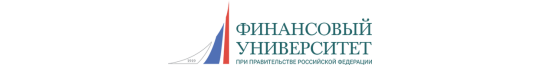 ПРИЕМНАЯ КОМИССИЯ 2020УВЕДОМЛЕНИЕ О СОГЛАСИИ ОБУЧАТЬСЯФИО поступающего:                                 (номер заявления) К-000000000ПРИЕМНАЯ КОМИССИЯ 2020УВЕДОМЛЕНИЕ О СОГЛАСИИ ОБУЧАТЬСЯФИО поступающего:                                 (номер заявления) К-0000000001) обязуюсь в течение первого года представить в Финансовый университет оригинал документа об образовании и (или) документа об образовании и о квалификации;2) подтверждаю, что мной не подано (не будет подано) уведомление о намерении обучаться в другие организации счет бюджетных ассигнований федерального бюджета, бюджетов субъектов Российской Федерации, местных бюджетов.1) обязуюсь в течение первого года представить в Финансовый университет оригинал документа об образовании и (или) документа об образовании и о квалификации;2) подтверждаю, что мной не подано (не будет подано) уведомление о намерении обучаться в другие организации счет бюджетных ассигнований федерального бюджета, бюджетов субъектов Российской Федерации, местных бюджетов.Дата:                      Подпись: